Сумська міська радаVIІІ СКЛИКАННЯ         СЕСІЯРІШЕННЯвід                       2021 року №       -МРм. СумиРозглянувши звернення громадянина, надані документи, відповідно до статей 12, 40, 79-1, частини четвертої статті 83, 116, 118, 122 Земельного кодексу України, статті 50 Закону України «Про землеустрій», статті 18 Закону України «Про автомобільні дороги», частини третьої статті 15 Закону України «Про доступ до публічної інформації», враховуючи протокол засідання постійної комісії з питань архітектури, містобудування, регулювання земельних відносин, природокористування та екології Сумської міської ради від 13.07.2021 № 26, керуючись пунктом 34 частини першої статті 26 Закону України «Про місцеве самоврядування в Україні», Сумська міська рада ВИРІШИЛА:   Відмовити Іваненку Владиславу Івановичу  в наданні дозволу на розроблення проекту землеустрою щодо відведення земельної ділянки у власність за адресою:            м. Суми, просп. Козацький, відповідно до наданого графічного матеріалу, орієнтовною площею 0,1000 га для будівництва і обслуговування жилого будинку, господарських будівель і споруд (присадибна ділянка), у зв’язку з частковим потраплянням земельної ділянки за межі території міста Суми та частковим потраплянням у функціональну зону ТР-2 (в межах проектних червоних ліній магістральної загальноміського значення вулиці – проспекту Козацький), де розміщення садибної житлової забудови не передбачено.Сумський міський голова                                                                    О.М. ЛисенкоВиконавець: Клименко Ю.М.Ініціатор розгляду питання –– постійна комісія з питань архітектури, містобудування, регулювання земельних відносин, природокористування та екології Сумської міської ради Проєкт рішення підготовлено Департаментом забезпечення ресурсних платежів Сумської міської радиДоповідач – Клименко Ю.М.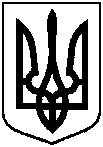 Проєктоприлюднено «__»_________2021 р.Про відмову Іваненку Владиславу Івановичу в наданні дозволу на розроблення проекту землеустрою щодо відведення земельної ділянки у власність за адресою: м. Суми,  просп. Козацький, орієнтовною площею 0,1000 га